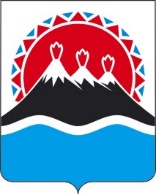 П О С Т А Н О В Л Е Н И ЕПРАВИТЕЛЬСТВАКАМЧАТСКОГО КРАЯг. Петропавловск-КамчатскийПРАВИТЕЛЬСТВО ПОСТАНОВЛЯЕТ:Внести в приложение к постановлению Правительства Камчатского края от 21.12.2022 № 699-П «Об утверждении Порядка предоставления сельскохозяйственным товаропроизводителям государственной поддержки элитного семеноводства» изменения, согласно приложению. Настоящее постановление вступает в силу после дня его официального опубликования.Измененияв постановление Правительства Камчатского края от 21.12.2022 № 699-П «Об утверждении Порядка предоставления сельскохозяйственным товаропроизводителям государственной поддержки элитного семеноводства»1. в абзаце втором части 1 слова «возмещение части затрат на стимулирование увеличения производства картофеля» заменить словами «возмещение части затрат на поддержку элитного семеноводства»;2. часть 4 дополнить пунктами:«3) оплата труда работников, занятых на производстве элитных и (или) оригинальных семян картофеля и (или) овощных культур, включая взносы на социальное страхование;4) приобретение пестицидов, включенных в государственный каталог пестицидов и агрохимикатов, разрешенных к применению на территории Российской Федерации в году получения субсидии;5) приобретение дизельного топлива в размере не более 30 000,00 рублей на 1 гектар посевных площадей, занятых элитными и (или) оригинальными семенами картофеля и (или) овощных культур.»;3. в части 9: 1) пункт 4) изложить в следующе редакции:«4) график (режим) работы Министерства;»;2) пункт 7) изложить в следующе редакции:«7) требования к участникам отбора и перечень документов в соответствии с частями 6, 12–14 настоящего Порядка, представляемых участниками отбора для подтверждения их соответствия;»;3) пункт 12) изложить в следующе редакции:«12) срок, в течение которого участник отбора, признанный прошедшим отбор, должен подписать Соглашение в соответствии с частью 37 настоящего Порядка;»;4) пункт 13) изложить в следующе редакции:«13) условия признания участника отбора, признанного прошедшим отбор, уклонившимся от заключения Соглашения;»;5) дополнить пунктом 15) следующего содержания:«15) срок представления в Министерство заявления с указанием платежных реквизитов получателя субсидии для заключения Соглашения.»;4. в части 11 слово «объявлять» заменить на слово «объявить»;5. абзац первый части 13 изложить в следующей редакции:«Участник отбора (получатель субсидии) должен соответствовать следующим требованиям на первое число месяца подачи заявки на отбор (подачи заявления на предоставление субсидии):»;6. абзац третий части 15 изложить в следующей редакции:«Не подлежат приему документы, не соответствующие требованиям настоящей части, а также документы, которые не позволяют прочитать текст и определить его полное или частичное смысловое содержание (повреждения бумаги, отсутствие части слов, цифр или предложений).»;7. в части 18 слова «с указанием адреса электронной почты для направления ответа» заменить на слова «посредством электронной связи, почтовым отправлением, нарочным или иным способом»;8. в части 19 слова «на адрес электронной почты, указанный в запросе» заменить на слова «посредством электронной связи, почтовым отправлением, нарочным или иным способом, обеспечивающим подтверждение получения разъяснений»;9. часть 22 дополнить абзацем следующего содержания:«Министерство в течение 10 рабочих дней с даты поступления и регистрации в установленном порядке уведомления об отзыве заявки возвращает участнику отбора посредством почтового отправления или нарочно документы, поступившие для участия в отборе. Регистрация уведомления осуществляется в общем порядке, в соответствии с инструкцией по делопроизводству.»;10. в части 32: 1) пункт 2) изложить с следующей редакции: «2) копии документов (договоров, счетов и (или) счетов-фактур, накладных, платежных документов, актов приема-передачи, трудовые договоры, расчетно-платежные ведомости (форма Т-49), и (или) расчетные ведомости (форма Т-51) и платежные ведомости (форма Т-53), кассовые чеки с приложением документов, позволяющих идентифицировать получателя субсидии, универсальных передаточных документов и (или) других документов), подтверждающих фактически произведенные затраты в году получения субсидии и (или) в году, предшествующем году получения субсидии, указанные в части 4 настоящего Порядка;»;2) пункт 5) изложить в следующей редакции:«5) справка, оформленная получателем субсидии в произвольной форме, подтверждающая соответствие получателя субсидии требованиям, указанным в части 13 настоящего Порядка;»;11. абзац третий части 33 изложить в следующей редакции:«Не подлежат приему документы, не соответствующие требованиям настоящей части, а также документы, которые не позволяют прочитать текст и определить его полное или частичное смысловое содержание (повреждения бумаги, отсутствие части слов, цифр или предложений).»;12. в части 35 слова «и принимает решение о заключении с получателем субсидии Соглашения либо об отказе в заключении Соглашения и предоставлении субсидии» заменить словами «по состоянию на первое число месяца предоставления документов на получение субсидии, и принимает решение о заключении с получателем субсидии Соглашения либо об отказе в заключении Соглашения и предоставлении субсидии.»;13. пункт 5 части 37 изложить с следующей редакции:«5) в течение 3 рабочих дней после завершения процедуры, указанной в пункте 4 настоящей части, Министерство в целях дальнейшего перечисления денежных средств получателю субсидии готовит по установленной Министерством форме реестр на перечисление субсидии.»;14. часть 43 признать утратившей силу.[Дата регистрации]№[Номер документа]О внесении изменений в приложение к постановлению Правительства Камчатского края от 21.12.2022 № 699-П «Об утверждении Порядка предоставления сельскохозяйственным товаропроизводителям государственной поддержки элитного семеноводства»Председатель ПравительстваКамчатского края[горизонтальный штамп подписи 1]Е.А. ЧекинПриложение к постановлению Правительства Камчатского края[Дата регистрации] № [Номер документа]